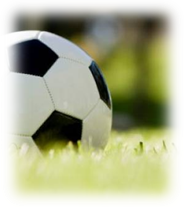  DOSSIER DE CANDIDATURE SECONDE GENERALE 					□SECONDE PROFESSIONNELLLE			□Présentation :Objectifs de la section sportive :Perspectives et orientations :Recrutement :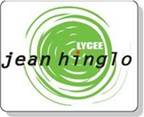 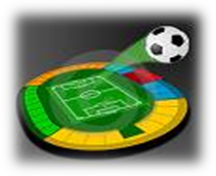                E) Fonctionnement :                  F) Hébergement :            G) L’entrainement :         H) Les installations sportives :2 rue des Sans-soucis – B.P. 2021       97825 LE PORT CEDEX				Tél. 02 62 71.19.00 – Fax. 02 62 71.19.01Site : http://lycee-jhinglo.ac-reunion.fr     Inscription aux tests et entretiens d’admissions à la section sportive football :La Fiche de candidature ci-jointe (doc 1) à remplir et à retourner signée par le responsable légal de l’élève avant  le 26 Mai 2017 au plus tard.Cette fiche devra être accompagnée de :Un certificat médical (de moins de 3 mois) de non contre-indication à la pratique du football.Les 2 bulletins trimestriels (1er  et 2ème trimestre) de l’année scolaire en cours.Pour les collèges avec bulletins semestriels, il faut le bulletin du 1er semestre L’avis du professeur d’EPS  de la classe (doc 2) pour le passage en classe de seconde générale ou seconde professionnelle.L’avis du Chef d’établissement de la classe (doc 3) pour le passage en classe de seconde générale ou seconde professionnelle.Le dossier doit être complet pour se présenter aux épreuves sportives de 01 et 02 juin 2017 (Un candidat ne sera pas accepté le jour des tests sportifs si le dossier d’inscription au concours n’est pas complet)Rappel : Tests sportifs et entretien: les 01 et 02 juin 2017 8h45 à 12h30 complexe sportif municipal (COUTURE), LE PORT; Terrain en herbeDate limite retour des dossiers :26 mai 2017 à 17h2 rue des Sans-soucis – B.P. 2021       97825 LE PORT CEDEX				Tél. 02 62 71.19.00 – Fax. 02 62 71.19.01Site : http://lycee-jhinglo.ac-reunion.fr    Rentrée scolaire 2017-2018				      DOC 1Attention cette fiche de candidature est à compléter pour la participation avec tests et entretien d’entrée à la section sportive football (ce n’est pas une fiche d’inscription officielle au lycée Jean Hinglo).Fiche de candidature :  La SECTION SPORTIVE FOOTBALL                 CLASSE DE SECONDE GENERALE	      NOM :…………………………………….  Prénom :……………………………………………………DATE DE NAISSANCE :………………………………………………………………………………………………………….ADRESSE :…………………………………………………………………………………………………………………………………………………………………………………………………………………………………………………………………………CODE POSTAL :………………………… VILLE :………………………………………………………………………………ADRESSE MAIL : ……………………………………@…………………………………………………………………………N° DE TELEPHONE FIXE :……………………………………..GSM (Parents) :………………………………………ETABLISSEMENT SCOLAIRE ACTUEL :…………………………………………………………………………………..                             CLASSE : …........................                   Section Sportive Football Collège : □OUI  □ NON                                                                    Pôle Espoir : □OUI  □ NON FILIERE SCOLAIRE ENVISAGEE AU LYCEE GENERAL :  Classe de Seconde Générale et technologique 		□ OUI - □ NON   FOOTBALL:       CLUB ACTUEL:…………………………………………………………………………………………….		          Adresse :………………………………………………………………………………………………POSTE OCCUPE SUR LE TERRAIN : □ Gardien de But-□ Défenseur-□Milieu de terrain-□Attaquant(1) INTERNAT POUR L’ANNEE SCOLAIRE 2017-2018 :    □  OUI    □NON  Rayez les mentions inutilesJe soussigné(e)……………………………………………………………………….…représentant(e) légal de l’élève ………………………………………………………………………………..autorise sa candidature aux tests et entretien d’entrée dans la section sportive football du lycée jean Hinglo.Date et Signature 2 rue des Sans-soucis – B.P. 2021       97825 LE PORT CEDEX				Tél. 02 62 71.19.00 – Fax. 02 62 71.19.01Site : http://lycee-jhinglo.ac-reunion.fr    Rentrée scolaire 2017-2018				      DOC 1Attention cette fiche de candidature est à compléter pour la participation avec tests et entretien d’entrée à la section sportive football (ce n’est pas une fiche d’inscription officielle au lycée Jean Hinglo).Fiche de candidature :  La SECTION SPORTIVE FOOTBALL              CLASSE DE SECONDE PROFESSIONNELLE  NOM :…………………………………….  Prénom :……………………………………………………DATE DE NAISSANCE :………………………………………………………………………………………………………….ADRESSE :…………………………………………………………………………………………………………………………………………………………………………………………………………………………………………………………………………CODE POSTAL :………………………… VILLE :………………………………………………………………………………ADRESSE MAIL : ……………………………………@…………………………………………………………………………N° DE TELEPHONE FIXE :……………………………………..GSM (Parents) :………………………………………ETABLISSEMENT SCOLAIRE ACTUEL :…………………………………………………………………………………..                             CLASSE : …........................                   Section Sportive Football Collège : □OUI  □ NON                                                                    Pôle Espoir : □ OUI  □ NON FILIERE SCOLAIRE ENVISAGEE AU LYCEE  PROFESSIONNEL :  Seconde professionnelle (spécialité) ……………………….    		 FOOTBALL:       CLUB ACTUEL:…………………………………………………………………………………………….		          Adresse :………………………………………………………………………………………………POSTE OCCUPE SUR LE TERRAIN : □ Gardien de But-□ Défenseur-□Milieu de terrain-□Attaquant(1) INTERNAT POUR L’ANNEE SCOLAIRE 2017-2018 :    □  OUI    □NON  Rayez les mentions inutilesJe soussigné(e)……………………………………………………………………….…représentant(e) légal de l’élève ………………………………………………………………………………..autorise sa candidature aux tests et entretien d’entrée dans la section sportive football du lycée jean Hinglo.Date et Signature :											DOC 22 rue des Sans-soucis – B.P. 2021       97825 LE PORT CEDEX				Tél. 02 62 71.19.00 – Fax. 02 62 71.19.01Site : http://lycee-jhinglo.ac-reunion.frAttestation du Professeur d’EPS:Avis du prof d’EPS sur l’intégration à la section sportive et aptitude concilier études et sport de haut niveau :………………………………………………………………………………………………………………………………………………………………………………………………………………………………………………………………………………………………………………………………………………………………………………………………………………………………………………………………………………………………………………………………………………………………………………………………………………………………………………………………………………………………………………………………………………………………………………………………………………………………………………………………………………………………………………………………………………………………………………………………………………………………………………	Date :							Signature du Professeur d’EPS :												DOC 3      2 rue des Sans-soucis – B.P. 2021      97825 LE PORT CEDEX				       Tél. 02 62 71.19.00 – Fax. 02 62 71.19.01     Site : http://lycee-jhinglo.ac-reunion.frAttestation du chef d’établissementJe soussigné(e), Mme ou M. le Principal(e) du Collège ………………………………………………..Atteste que l’élève : Nom………………………………………...Prénom……………………………………..Classe…………	□ a la capacité de travail et les résultats suffisants pour intégrer la section sportive Foot du lycée Jean Hinglo.	□ n’a pas la capacité de travail et les résultats suffisants pour intégrer la section sportive Foot du lycée Jean Hinglo.Orientation prévue pour 2017-2018 :		2nde Générale		□	(1)									2nde Professionnelle    □	Date :			   				 Signature  du Principal(e) 									Et cachet d’établissementCocher la case correspondante	Structure permettant à de jeunes élèves de concilier  football et études dans un établissement scolaire du second cycle. Le Lycée Jean Hinglo propose aux jeunes réunionnais à la rentrée scolaire 2017-2018, la possibilité      d’intégrer la Section Sportive Football après des tests et entretien de recrutement. Le Lycée Jean Hinglo est en collaboration étroite avec la Ligue Réunionnaise de Football,  la Municipalité et l’office municipale des sports de la ville du Port. (convention de partenariat).La section sportive du Lycée Jean Hinglo a pour objectif de renforcer la pratique sportive des élèves issus des clubs portois, du bassin scolaire ouest de l’académie de la Réunion et de quelques jeunes élèves venus des quatre coins de l’île.La section sportive scolaire est encadrée par un Professeur d’éducation physique et sportive du lycée Jean Hinglo diplômé d’Etat. Un entraineur adjoint, diplômé d’état  1er degré, est mis à la disposition de la section par l’office municipal des sports de la ville du Port en accord avec la ligue réunionnaise de football  pour participer également à l’encadrement des séances de football. Le Professeur d’EPS assure une partie des entrainements et effectue le suivi de la scolarité. Il adapte les dispositifs d’aide et de soutien pour chaque élève.La Section Sportive Football du Lycée Jean Hinglo s’inscrit dans le projet d’établissement, dans le projet pédagogique d’EPS afin de contribuer à la réussite scolaire et sportive de l’élève.Elle permet de mener de front les études et pratique du sport du haut niveau grâce un emploi du temps adapté.Les objectifs de formation sont:① Au niveau social : Apprendre à s’organiser, à se gérer, à faire des choix en fonction d’objectifs précis, aider les élèves footballeurs à respecter les règles et autres formes de relations avec les institutions.    ②Participer à leur éducation citoyenne :       Scolaire : réussir le projet scolaire de l’élève quelque soit la filière choisie.       Sportif : renforcer et consolider les bases en améliorant les qualités techniques, tactiques,             physiques et psychologiques des élèves de la section sportive. La Section Sportive Football du Lycée Jean Hinglo s’inscrit dans la continuité scolaire des sections sportives football des collèges environnants, du pôle Espoir et peut se prolonger dans le cadre d’un centre de formation d’un club professionnel pour le ou les meilleurs footballeurs sélectionnés.L’élève doit obligatoirement être licencié à la Ligue Réunionnaise de Football.La filière scolaire proposée est une Seconde d’enseignement général et technologique (20 places) ou une seconde professionnelle (8 places).L’élève pourra suivre la section sportive de la seconde générale, (ou Professionnelle) au Baccalauréat général ou technologique (ou professionnel)       La Section Sportive Football pour la rentrée scolaire 2017- 2018 s’adresse à des élèves dont l’orientation en classe de seconde  ou seconde professionnelle est validée par leur conseil de classe. Puis dans la continuité, les années suivantes, aux élèves de 1ére  et de terminales des filières générales, technologiques ou professionnelles.        Le recrutement se fait sur: - Tests sportifs (tests physiques, techniques, jeux  réduits et football à 11).-  Entretien de motivation.-  Consultation des dossiers scolaires.        La commission d’admission (présidée par le chef d’établissement, ou son représentant) sera seule juge pour décider de l’admission au regard des résultats scolaires et sportifs.        L’admission en section sportive football au lycée Jean Hinglo ne peut être réalisée que si le candidat est admis aux tests sportifs et si le niveau sportif et l’aptitude à poursuivre ses études sont jugés satisfaisants par la commission d’admission et le chef d’établissement.            Date  des tests et entretiens  pour la rentrée scolaire 2017-2018 :                              Jeudi 1er juin et Vendredi 2 juin 2017 MatinLa scolarité en section sportive Football s’effectue sur un cycle de 3 ans : classes de seconde, de première, et de terminale.La section sportive football  dispose de 15 à 20 places pour la classe de seconde et 5 à 8 élèves en section professionnelle ce qui constitue un groupe d’entrainement auquel s’ajouteront  les élèves de la section en classe de 1ere et de terminale pour former éventuellement un 2ème groupe d’entraînement suivant le nombre.Les résultats scolaires et attitude face au travail, l’orientation, le comportement de l’élève, les résultats sportifs et la filière scolaire choisie détermineront la poursuite de l’élève dans la section sportive football du lycée Jean Hinglo.Les entrainements étant planifiés le soir de 17h00 à 19h00, le régime de l’internat est fortement conseillé. La demi-pension est recommandée pour  avoir l’assurance d’une nourriture équilibrée et suffisante pour chaque élève.2 séances de 2 heures d’entrainement par semaine, plus une séance d’une heure de musculation sur le temps scolaire et une sur le temps d’internat (pour les internes). Elles seront dirigées par l’enseignant d’EPS et son adjoint sportif.Pour permettre la poursuite de la section sportive de la seconde (ou seconde professionnelle) à la terminale, les séances d’entrainement sont organisées de 17h à 19h (mardi et vendredi) en alternance avec les entrainements en club (lundi et jeudi). Les deux heures d’EPS seront réglementairement effectuées et adaptées aux sportifs de haut niveau. L’activité foot pourra se poursuivre le mercredi après-midi dans le cadre de l’UNSS (entrainements ou matchs).     Par convention, la Fédération Française de Football et l’Education Nationale imposent aux élèves des                sections sportives l’inscription OBLIGATOIRE à l’Association Sportive du Lycée (UNSS).Coût de la licence : 15€/anLes vestiaires et terrains d’entrainement utilisés sont ceux du site sportif municipal situé à quelques mètres seulement du Lycée Jean Hinglo, (ou quelques fois sur le terrain synthétique de Manès à dix minutes à pied, lors de l’été austral à cause de la fermeture des terrains en herbe).